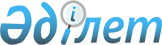 О признании утратившими силу некоторых постановлений акиматаПостановление акимата Костанайской области от 22 февраля 2017 года № 81. Зарегистрировано Департаментом юстиции Костанайской области 28 февраля 2017 года № 6856      В соответствии с Законом Республики Казахстан от 6 апреля 2016 года "О правовых актах" акимат Костанайской области ПОСТАНОВЛЯЕТ:

      1. Признать утратившими силу постановления акимата Костанайской области:

      от 15 декабря 2014 года № 618 "Об утверждении Положения о государственном учреждении "Управление финансов акимата Костанайской области" (зарегистрировано в Реестре государственной регистрации нормативных правовых актов под № 5306, опубликовано 28 января 2015 года в газете "Қостанай таңы");

      от 19 февраля 2016 года № 66 "О внесении изменений и дополнений в постановление акимата от 15 декабря 2014 года № 618 "Об утверждении Положения о государственном учреждении "Управление финансов акимата Костанайской области" (зарегистрировано в Реестре государственной регистрации нормативных правовых актов под № 6227, опубликовано 4 апреля 2016 года в информационно-правовой системе "Әділет");

      2. Настоящее постановление вводится в действие по истечении десяти календарных дней после дня его первого официального опубликования.


					© 2012. РГП на ПХВ «Институт законодательства и правовой информации Республики Казахстан» Министерства юстиции Республики Казахстан
				
      Аким области

А. Мухамбетов
